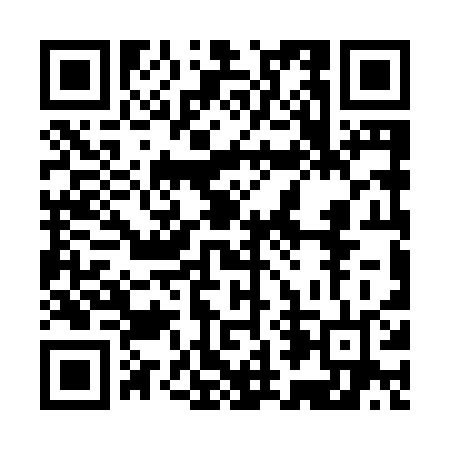 Prayer times for Kazirabad, BangladeshSat 1 Jun 2024 - Sun 30 Jun 2024High Latitude Method: NonePrayer Calculation Method: University of Islamic SciencesAsar Calculation Method: ShafiPrayer times provided by https://www.salahtimes.comDateDayFajrSunriseDhuhrAsrMaghribIsha1Sat3:505:1511:573:136:408:052Sun3:505:1511:583:136:408:053Mon3:505:1511:583:146:418:064Tue3:505:1511:583:146:418:065Wed3:505:1511:583:156:418:076Thu3:495:1511:583:156:428:077Fri3:495:1511:583:156:428:088Sat3:495:1511:593:166:438:089Sun3:495:1511:593:166:438:0910Mon3:495:1511:593:176:438:0911Tue3:495:1511:593:176:448:0912Wed3:495:1511:593:186:448:1013Thu3:495:1512:003:186:448:1014Fri3:495:1512:003:186:458:1115Sat3:495:1512:003:196:458:1116Sun3:495:1612:003:196:458:1117Mon3:505:1612:013:196:458:1218Tue3:505:1612:013:206:468:1219Wed3:505:1612:013:206:468:1220Thu3:505:1612:013:206:468:1221Fri3:505:1612:013:206:468:1322Sat3:505:1712:023:206:478:1323Sun3:515:1712:023:216:478:1324Mon3:515:1712:023:216:478:1325Tue3:515:1712:023:216:478:1326Wed3:525:1812:023:216:478:1327Thu3:525:1812:033:216:478:1328Fri3:525:1812:033:216:478:1329Sat3:535:1912:033:216:488:1330Sun3:535:1912:033:216:488:13